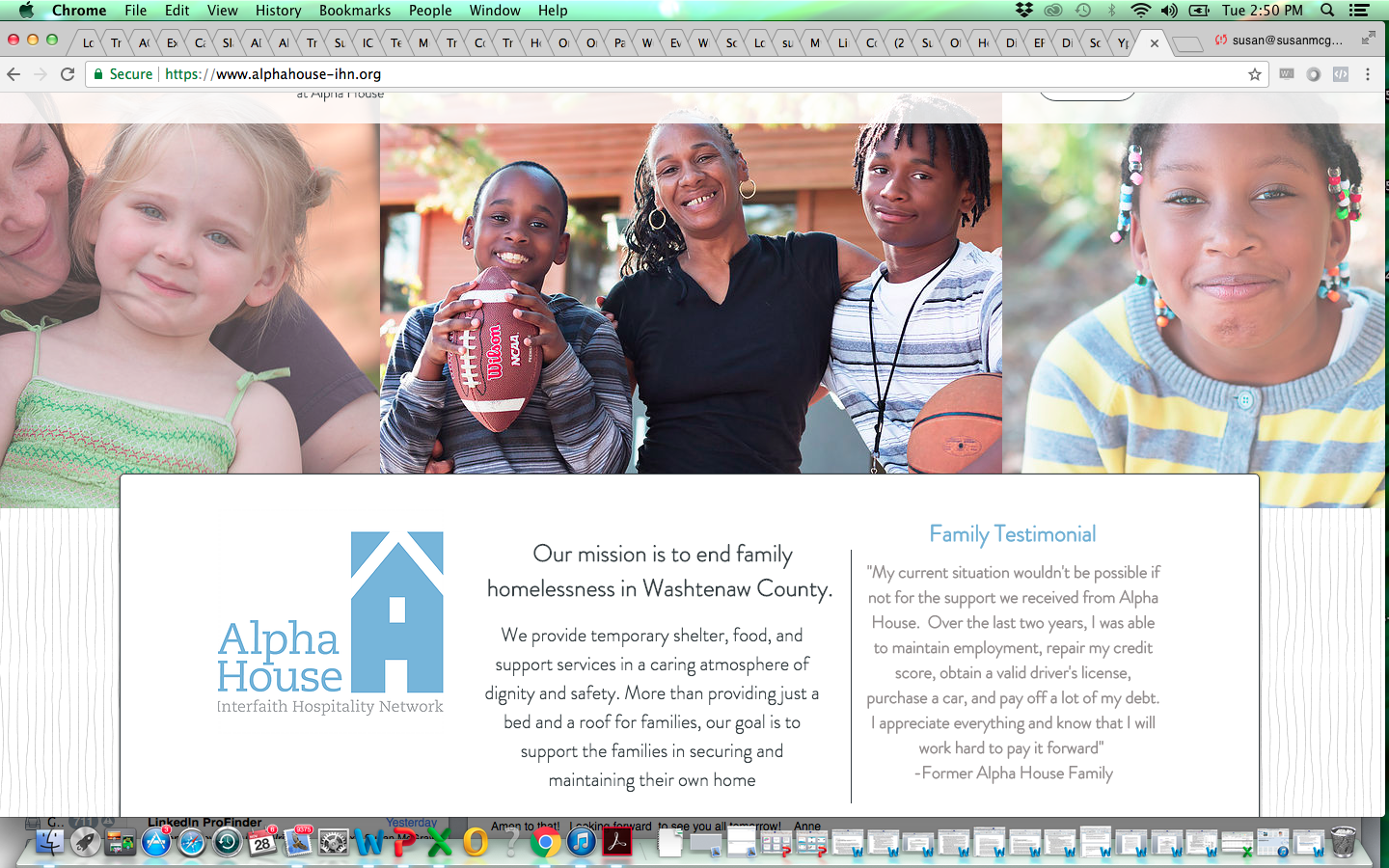 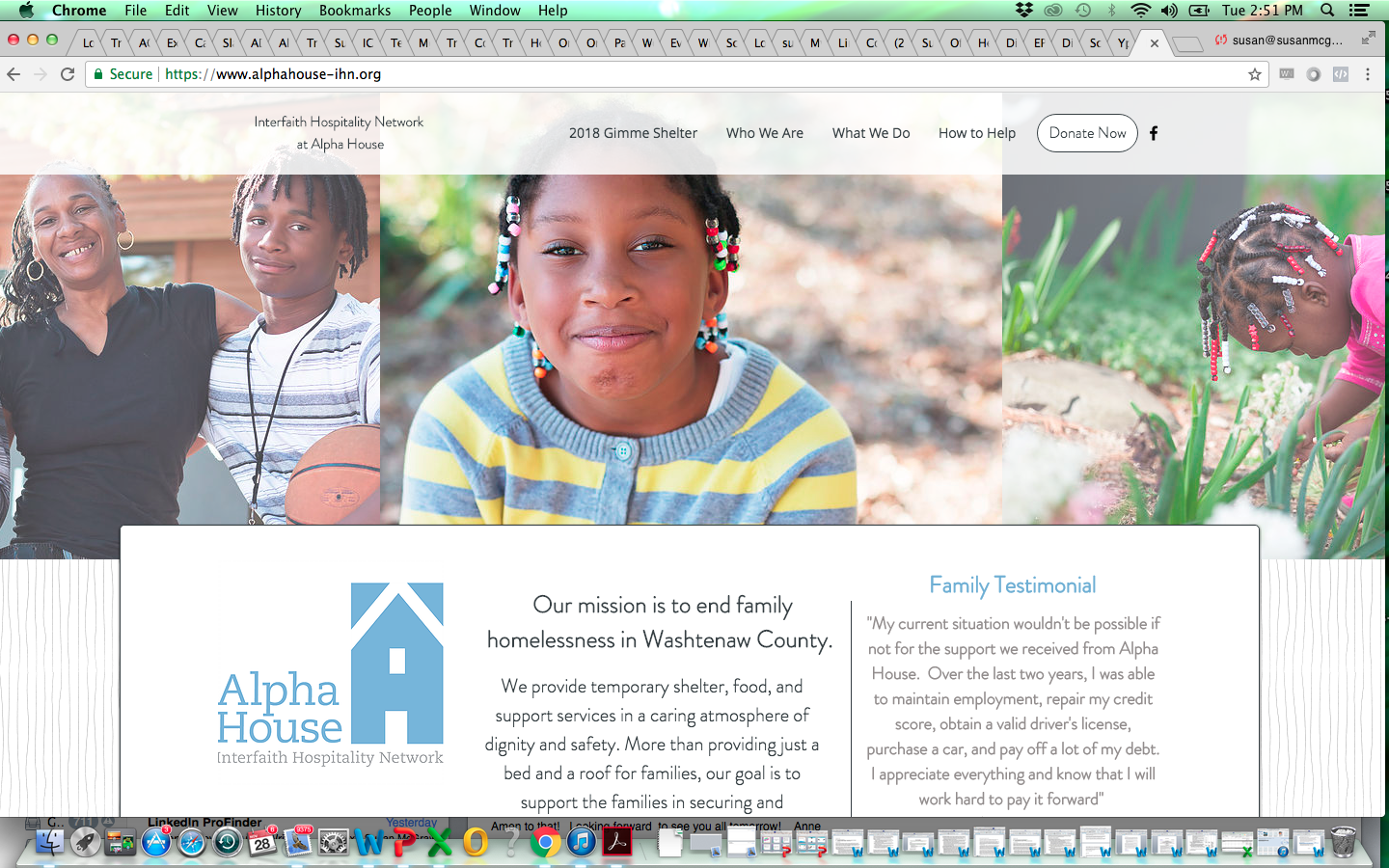 Overview of Strategic Planning ProcessIHN @ Alpha HouseBoard of Director’s MeetingDecember 19, 2017Compiled by Susan McGraw
Susan@SusanMcGraw.com
734-330-4772Highlights from Board & Staff Retreat, June 24, 2017I.  National Trends & Leading Practices:Snapshot of homelessness (national, Michigan, families)National Leading Practices:  5 KeysHousing First (Rapid Re-Housing & Permanent Supportive Housing)Rapid Re-Housing (find housing fast, help pay for housing, and connect to jobs & services)Performance Benchmarks:Emergency Shelter Agency Self-AssessmentsFunding Uncertainty:Proposed Federal Budget CutsImpact by State
*************************************************************************************************************
II.  Regional Partnerships:Washtenaw County Snapshot of HomelessnessWashtenaw Housing AllianceHousing Access for Washtenaw County (HAWC)Housing Coordinators Network*************************************************************************************************************Alpha House – Our Current Reality (Data, Opinion Surveys, Focus Groups):Vision, Mission, Values (Drafted by Board in 2017)Alpha House Organization ChartBudgets & Revenue Detail (by funding source)Data/Demographics on Families Served (Emergency Shelter & RRH)Emergency Shelter MetricsSurveys, Focus Groups:Board & Staff Subcommittee Meeting (July 24, 2017):Current Programs & Services Overview with Definitions & Supporting 
Sociological / Social WorkFunding by Program & Current Annual Budget / Expenditures Year to DatePerformance Metrics:Emergency ShelterRapid Re-Housing (Performance Benchmarks & Program Standards)Draft of Rapid Rehousing Participant Survey (to be used in 2018)








IV.  Programs & Services:Highlights of Consultant Review of Programs, People, Processes, Philanthropy/Funding, & Politics, Discussed by BOD, October 24, 2017 (Ellen Schulmeister):Programs/Services:  Are we offering the right programs and services for our families now and in the future?Homeless families need immediate short-term shelter, rapid re-housing, and help to stabilize. We work within a system, not as a stand-alone organization. Ending homelessness for a family means housing them. Ending homelessness means addressing poverty. 
People:  Are we able to deliver the high quality programs/services that our families need now and into the future?IHN has a strong professional staff under the direction of the program director. Shelter operations staff members are dedicated to the success of the organization.Both groups need support and resources to accomplish their work (Shelter Director, additional Case Manager, improved policies & procedures, and training). Processes:  Are we efficient and effective in how we deliver programs/services to our families?Efficiency=Time in Shelter to housing:  Goal 30 days or lessEffectiveness=Recidivism after leaving shelter or RRH:  Goal = never (rare, brief and non-reoccurring)Achievement depends largely on outside influences: Availability of affordable housing; employment opportunities; addressing poverty in our societyPhilanthropy/Funding:  Are we delivering our programs in the most cost effective way possible?Homelessness best practices: Diversion, zero shelter stay or short shelter stay preferredHousing First, first obtain re-housing, then address issuesRapid re-housing, move to housing as soon as possible, short term supportPermanent Supported Housing, for those with severe life issues. Cost of physical shelter will not go down; must be generated every year through development.Is congregate shelter a viable option going forward? No longer best practice or a place to centralize behavioral services. Options:Option 1: Remain and keep building until it is no longer affordableOption 2: Find or build a new shelter space closer to the East sideOption 3: Stop providing shelter, move into offices and provide RRH services to families. Option 4: Move sheltering to apartments rented by IHN, in the SOS modelOption 5: Merge with SOS, combine RRH And Shelter in apartments and streamline both using best practice models. We will need to find money to fund shelter and services, how do you want to spend that money? Efficiently, based on outcomes and best practice, or to continue the tradition of the agency.  Spend on housing and support staff or building and nighttime care takers?  Politics:  Mission is to “End Homelessness for Families in Washtenaw County”To accomplish this goal, we must address poverty in our society.  Congregations, non-profit boards, and others concerned about social justice can help by being politically active, be part of the solution, which can have a powerful impact locally and at state and federal levels.Show up at public hearings, email, phone calls, write, be an interfaith group. 